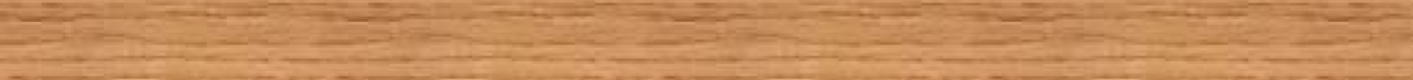 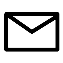 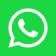 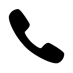 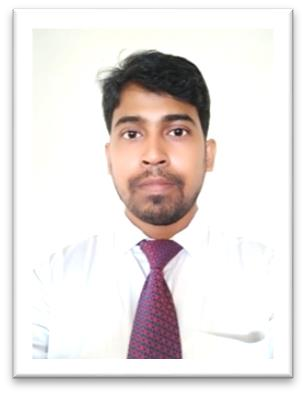 Workshops2019: Paper masking workshop- Bangaladesh and India.2018: Shilpagram Mahatsav, Panjabari, Guwahati.2018: Dokra Casting Camp cum Exhibition, Bankura, West Bengal2018: Metal Casting Workshop, Rupakar (Barak Bhaskar Sangstha), Silchar.2017: Terracotta Workshop, Barak Art and Craft Society, Silchar2017: Calligraphy Workshop, Shilpangan, Silchar2016: Terracotta Workshop, Rupakar (Barak  Bhaskar Sangstha), Silchar2016: Metal casting workshop, Assam University, Silchar, Assam.2016: National Wood Carving Camp, Lalit Kala Akademi, Tripura.2015: National Wood Carving Camp, Lalit Kala Akademi, Shimla, H.P.2014: Terracotta workshop, Silcoorie, Assam.2013: Regional Art Camp, Silchar, Assam.2012: Regional Art Camp, Dudhpatil, Silchar, Assam2008: National Integration Camp, Nehru Yuva Kendra, Ropar, Punjab2007: National Youth Rally, Nehru Yuva Kendra, Meerut to Delhi.Exhibitions2021: International Art exhibition, See-Din Foundation Studio, Thailand and Charcoal  Foundation Bongora.2020: International Art Exhibition, Porosh Pathor, India.2020: International Art exhibition, See-Din Foundation Studio, Thailand and Charcoal Foundation Bongora.2019: International Art exhibition of Suro Bharati Sangeet Kala Kendra,Kolkata, Gallery Hue, Silchar,2017: North –East Painting and Sculpture Exhibition, Goldigi Mall, Silchar. Assam2017: Barak Valley Banga Sahitya and Sankskritik Samellan Painting and Sculptural Exhibition.2016: All Assam Painting and Sculpture Exhibition, Goldigi Mall, Silchar. Assam.2016: Annual Barak Art and Fair Exhibition, Silchar, Assam.2016: Gaan Mela, Silchar, Assam.2016: Annual Barak Art and Fair Exhibition, Silchar, Assam.2015: Annual Barak Art and Fair Exhibition, Silchar, Assam.2015: Digital Art Exhibition, Gallery Hue, Silchar2014: Annual Barak Art and Fair Exhibition, Silchar.2013: Nandanik Art Exhibition, Silchar, Assam.2013: Printmaking Exhibition, Gallery Hue, Silchar.Commissioned works:Memento Design and logo, BUKSS, SilcharStatue of Rishi Patanjali, Fibreglass,4’X2’, Lachit Nagar, Guwahati  Project Work Redesign, Fibre and Terracotta, Women’s College, SilcharTerracotta panel, terracotta, Women College, Silchar. Relief work of Sarojini Naidu, fiberglass, 3’X3’, Women College, Silchar.Statue of B.R.Ambedkar, 10 feet, fiberglass (group work), Assam University, Silchar.  Bust of Founder of Engineer BiswaSaraiya, 3feet, (group work), Concrete, Institute of Engineer, Tarapur, Silchar. Statuettes of Rabindranath Tagore (120 pieces),terracotta (group work)Bust of Ishwar Chandra Viyasagar, 3feet, Fiberglass, SilcharBust of Swami Vivekananda, 3feet, Fiberglass, Silchar.PublicationsBagdi, K ‘ Khaidem Sajaw Singha, A Real Discovery’, Art Echo, ISBN: Vol.VI, 2016 Bagdi, K ‘ Norht-east Regional wood Carving Camp, Review’, Art Echo, ISBN: Vol.VII, 2017Conference and  SeminarBagdi, K, Twinge of Nature and Evoke: A Journey through My Artworks, Royal Global University, Guwahati, Assam, 30th July, 2019. Bagdi, K, Terracotta Potteries of Hira, Kumar and Rudrapaul Community of Assam: A Visual Perspective, Cross Cultutral Identities: A Dialogue Through Art, organized by Positive Energy Art and ICSSR-NERC, Nehu Campus Shillong, 4th -8th July, 2022.Bagdi, K, A Study of Visual Aspects of Hatima Doll in Terracotta Art of Assam, Graphic Hill University, Dehradun, 2nd-4th Dec, 2021Bagdi, K, Dokra Bindi and Dots: Third Eye Dynamism in the Art of Bharti Kher ,Royal Global University, Guwahati, Assam, 25th September, 2021.Bagdi, K , Red-2020: Journey through Artworks during Lockdown, Royal Global University, Guwahati, Assam, 5th Dec, 2020.Bagdi, K, Dokra: A Traditional Art form of India with special Reference to Bikna, West Bengal, Royal Global University, Guwahati, Assam, 30th July, 2019.Online Art Book PublishedBagdi, K., Art Exhibit, Google Books, Art and Culture, 2021.I, hereby declare that all the information and statements are true and belief of my knowledge, if   any wrong and false information find then I am liable to offence.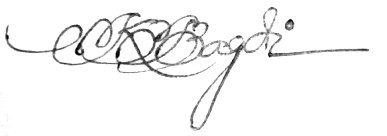            Place: Guwahati, Assam	Signature in full